EDUCATION ABOUT ASIAOPEN ACCESS GUIDEEducation About Asia is a journal of the Association of Asian Studies, published three times per year (Spring, Fall, Winter) since 1996 in both print and open access format.  For faculty, including those who are not Asian specialists, it is a practical teaching resource.  For students, it is an invaluable source of information.Education About Asia brings you: Stimulating articles on all areas of Asia, with subjects ranging from ancient cultures and literature to current affairs.Essays describing classroom-tested educational programs and strategies.A comprehensive guide to Asia-related print and digital resources, including movies, documentaries, books, curriculum guides, and web resources.Thematic issues on topics of particular interest, such as Islam in Asia, marriage and family in Asia, youth culture, religion in Asia, economics and business in Asia, visual and performing arts, and a special series on Asia in world history.To access:  http://aas2.asian-studies.org/EAA/TOC/index.aspTo use:You may search by keyword in the title.  For instance, a search for kabuki found an essay from 2004 and a book review from 2002.You may limit to a region or country and find any article with that subject designation. There were 100 results for Japan and 28 for Vietnam.You may combine a keyword and a geographic search. Religion as a keyword and Japan as a region yielded six items.You may also search by author.If you do not limit your search to a single issue of the journal, the results are from all years.You may browse available articles for an individual issue by selecting that date in the browse TOC window drop down.  Then you can see a facsimile of the issue cover and link to a pdf of each article. For example, the WINTER 2011 issues focuses on FOOD, CULTURE & ASIA.  While each issue has a theme, not every article in that issue (e.g. 25 for this one) connects to the theme.  There are book reviews and other topics addressed.  The articles related to the theme are noted under SECTION as FEATURES.  Below is an excerpt of what you’ll see.Article Title Keyword(s): (culture, history, art, marriage, literature, e.g.). Enter up to three words separated by commas(culture, history, art, marriage, literature, e.g.). Enter up to three words separated by commasCountry or Region: (Japan, India, or Asia, East Asia, e.g.). Enter up to three separated by commas(Japan, India, or Asia, East Asia, e.g.). Enter up to three separated by commasBROWSE TOC:SectionTitleAuthor/ReviewerCountryTheme/IssueCoverBook Review EssayEast Asia Before the West: Five Centuries of Trade and TributeReviewed by Thomas P. DolanEast AsiaVolume 16:3 (Winter 2011): Food, Culture, and Asia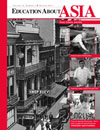 FeaturesNorth Korea's 1990s Famine in Historical PerspectiveMichael J. SethNorth KoreaVolume 16:3 (Winter 2011): Food, Culture, and AsiaFeaturesCuisine and Identity in Contemporary JapanTheodore C. Bestor Victoria Lyon BestorJapanVolume 16:3 (Winter 2011): Food, Culture, and AsiaFeaturesPizza in JapanRossella CeccariniJapanVolume 16:3 (Winter 2011): Food, Culture, and AsiaFeaturesCulinary Controversies: Shark Fin Soup and Sea Creatures in the Asian Studies CurriculumTami BlumenfieldChinaVolume 16:3 (Winter 2011): Food, Culture, and AsiaFeaturesExploring Indian Culture Through FoodTulasi SrinivasIndiaVolume 16:3 (Winter 2011): Food, Culture, and AsiaFeaturesMaking Sense of Vietnamese CuisineNir AvieliVietnamVolume 16:3 (Winter 2011): Food, Culture, and AsiaFeaturesThe Politics of the Thai Table: Food, Manners, ValuesMichael HerzfeldThailandVolume 16:3 (Winter 2011): Food, Culture, and AsiaFocus on Japanese Democracy, Part 2Democratic Japan: The Rise of Local Women PoliticiansSherry L. MartinJapanVolume 16:3 (Winter 2011): Food, Culture, and AsiaFocus on Japanese Democracy, Part 2Will Japan Change?Peter K. FrostJapanVolume 16:3 (Winter 2011): Food, Culture, and AsiaSupplemental Online ArticleUsing Food to Teach About Chinese CultureKandice HaufChinaVolume 16:3 (Winter 2011): Food, Culture, and AsiaSupplemental Online ArticleUnderstanding Contemporary Asia Through FoodEriberto P. LozadaAsiaVolume 16:3 (Winter 2011): Food, Culture, and AsiaWebsite ResourcesWebsite Resources: Food, Culture, and AsiaJudith AmesAsiaVolume 16:3 (Winter 2011): Food, Culture, and Asia